Halton Borough Council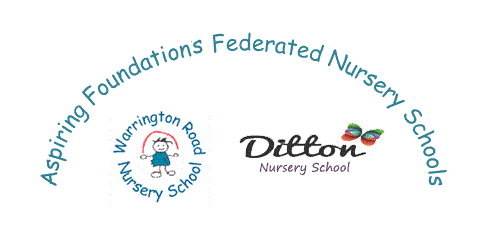 Warrington Road Nursery SchoolNaylor Road, Widnes, WA8 0BS.Headteacher – Liane Johnson				Tele : 0151 424 4686Email : sec.warringtonroad@halton.gov.ukPupil Application FormWarrington Road Nursery School is a maintained nursery school, we offer places for children from the term after the child’s 3rd birthday. We offer a different range of activities and learning objectives to compliment the Early Years Foundation Stage.There are many opportunities to play, explore and talk, which are the key processes for learning in the early years.Currently we offer five mornings or afternoons 3 hour sessions and we also offer 30 hour places. We ensure that the same group of 13 children are together each day therefore helping them to make friends and to learn how to socialise etc. It also means that children get a consistent message; concepts can be introduced and developed over the course of the week.Nursery school is staffed by five fully qualified teachers, four teaching assistants and various other support assistant staff. Child’s DetailsChild’s AddressParental ResponsibilityAdditional InformationWe will contact you with regards to your child starting nursery school the term before they are due to start. If you have any questions please contact the Office Manager on the above email or telephone number.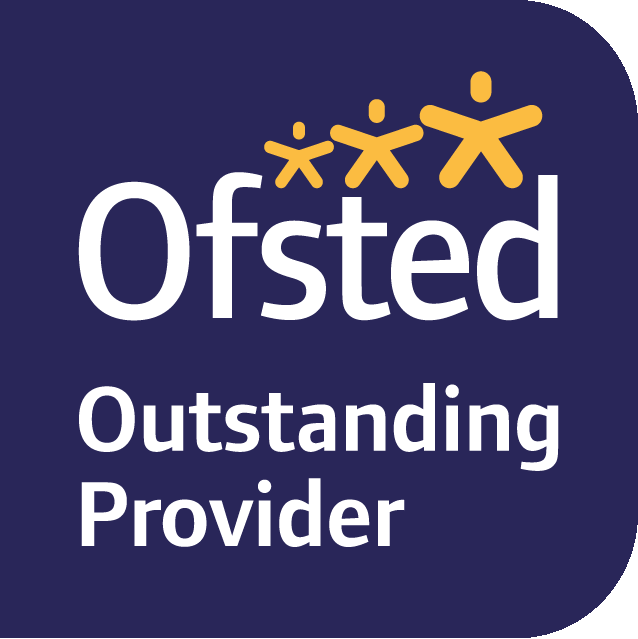 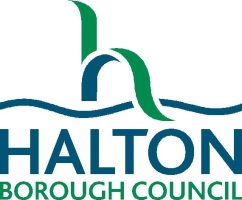 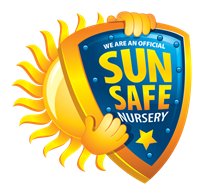 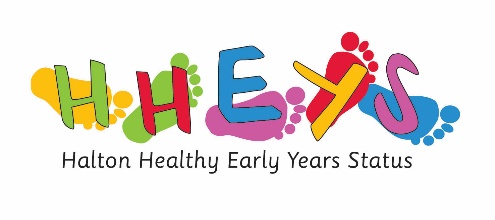 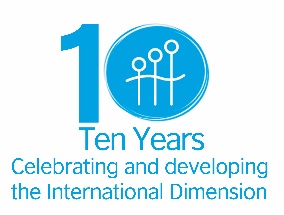 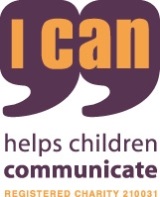 SurnameLegal SurnameFirst NameDate of birthMale/FemalePostcodeNumber/NameStreetTownContactsRelationshipSurnameFirst NameHome ContactMobile ContactContactsContactsEmail ContactEmail ContactEAL (English as Additional Language)EthnicitySEN (Special Educational Need)Child in Care or      Looked After